ISTITUTO COMPRENSIVO “A. MANZONI” ORNAGO / BURAGO di MOLGORASEDE UFFICI Via C. Porta, 6 – 20876 ORNAGO (MB)Tel. 039 / 6010320 – Fax 039 / 6919145 Plesso: …............................ VALUTAZIONE DEL SERVIZIO DI ASSISTENZA EDUCATIVAAnno scolastico ...............................Classe …… …………			 Assistente educativo: ORGANIZZAZIONE DEL SERVIZIO: RAGGIUNGIMENTO DEGLI OBIETTIVI:PARTECIPAZIONE AGLI INCONTRI DI PROGRAMMAZIONE: RAPPORTI INTERPERSONALI: OSSERVAZIONI DA PARTE DEI DOCENTI:.FIRMA DEI TUTORES               …………………………………….…								  ……………………………………….  ……………………………………….								  ……………………………………….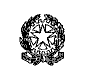 